Semaine des maths 2023Des cartes carrées pour un carré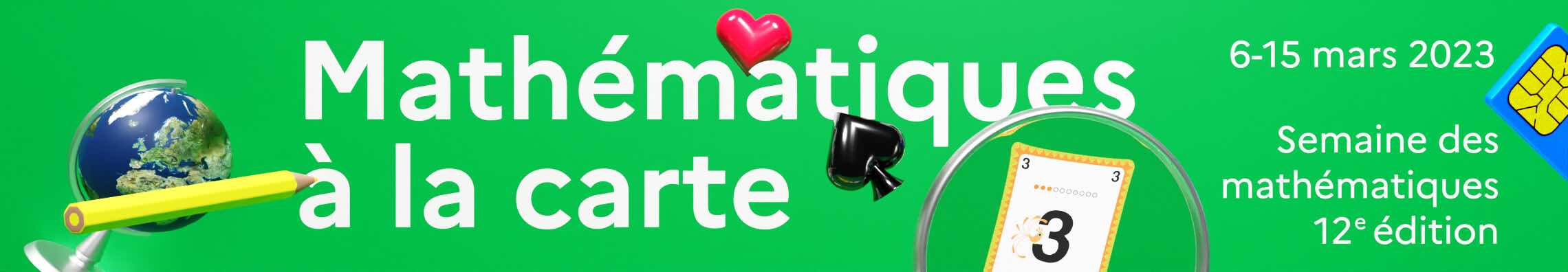 https://www.education.gouv.fr/la-semaine-des-mathematiques-7241Deux carrés seront accolés lorsque sera repérée une correspondance entre une opération et le résultat de cette opération.Les neuf carrés peuvent recouvrir un carré 3x3. Les plus jeunes joueurs auront peut-être besoin du grand carré à recouvrir fourni à la fin de ce document.Une des solutions est visible avant le découpage des neuf carrés. Avec de jeunes joueurs, la première activité doit donc être le découpage de ces carrés.Pour les jeux des pages 2, 4, 5 et 6 les correspondances « opération-résultat » sont uniques, ce qui facilite la recherche des joueurs. Ce n’est plus le cas pour le jeu de la page 3. Des carrés placés devront peut-être déplacés.Les écritures des nombres et des opérations apparaissent dans un sens de lecture familier aux jeunes joueurs.À partir de la page 8 se trouve une proposition « 4 cartes carrées pour un carré » imaginée pour des joueurs en début de cycle 2.CP-CE1 : 9 cartes carrées pour un carré (1)CP-CE1 : 9 cartes carrées pour un carré (2)CE1-CE2 : 9 cartes carrées pour un carré (1)Cycle 3 : 9 cartes carrées pour un carré (1)9 carrés franco-belges (1)Les deux jeux ont été créés en janvier 2011 à l’occasion d’une rencontre à l’IUFM de Metz entre des étudiants de la Haute École Robert Schuman de Virton et des étudiants de Master 1 de l’IUFM de Lorraine, site de Metz.Dans les deux cas, les neuf carrés sont à découper puis à réassembler de telle sorte que les carrés se touchent par des cotés portant des expressions numériques égales.Le premier jeu utilise les décompositions rencontrées en France, le second utilise celles rencontrées en Belgique avec les mots septante et nonante. Une troisième version pourrait être créée en pensant à nos voisins suisses qui utilisent octante.Note pour l’enseignant : une solution est apparente sur ce document.9 carrés franco-belges (2)Pour créer d’autres jeux :4 cartes carrées pour un total de 10 pointsDécoupe les quatre cartes carrées. 4 cartes carrées pour un total de 11 pointsDécoupe les quatre cartes carrées.Le plateau pour poser les 4 cartes carréesPlacer les quatre pièces dans le carré. Premier jeuIl doit y avoir 10 points sur les côtés qui se touchent à l’intérieur du grand carré. Deuxième jeuIl doit y avoir 11 points sur les côtés qui se touchent à l’intérieur du grand carré. Les sourcesLe jeu est inspiré du défi 2-20, du document « Jeux Mathématiques- cycle 2 » mis à disposition par l’IRES et la Régionale APMEP de Toulouse.Les deux parties des chats ont été remplacées par des configurations amenant au total de points demandés (10 et 11).Les dessins des configurations ont été repris dans un document déposé dans l’espace « Nos collègues et leurs élèves jouent » du site de l’APMEP.En assemblant les quatre pièces du puzzle « Donkeys & Zebras » de Gianni Sarcone, trois ânes et un zèbre sont à reconstituer.Remarques pour les utilisateurs des jeux de ce documentUne des deux solutions est visible avant le découpage des quatre carrés. Avec de jeunes joueurs, la première activité doit donc être le découpage de ces carrés.L’utilisation de constellations à la place de l’écriture chiffrée permet de contourner l’obstacle de la lecture des nombres dans diverses directions (en particulier la confusion entre 6 et 9).Pour créer de nouveaux jeuxLes configurationsDans la version Word de ce document, un copié-collé permet leur intégration facile dans le tableau ci-dessous.La structure du jeu8+97+85+81+8104+631+291120+52+91+158+884+410+1166129+92+46+6181441+372+57+71715138+97+85+81+18104+6131+121911120+152+91+11158+8184+14110+111616129+92+146+61814141+13172+157+71715132x15x52x22x5202x10182x9104555x105x65x1506x582x4355x73016122x32x82x6640142x7155x35x82254727x63x87x6244x6366x6427x94864638x68x8567x749549x68x76x99x46354369x77x8486x8728x9569x842244  20+84  20+187462766  10+164  20+10906  10+26  10+89286684  20+124  20+66  10+12944  20+144  20+4847280704  20+164  206  10+109664616  10+1824  20+26  10+488986  10+144  20+89  10+87462767  10+69  10906  10+26  10+89286684  20+124  20+67 10+2949  10+144  20+4847280709  10+64  207  109664616  10+1824  20+26  10+488987  10+4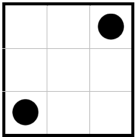 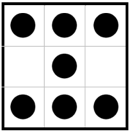 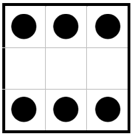 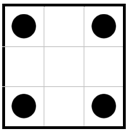 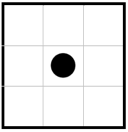 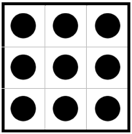 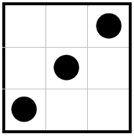 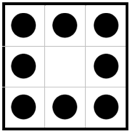 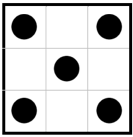 BrLes sommes « B+b », « J+j », « R+r » et « V+v » seront égales à la somme choisie pour le nouveau jeu.Les lettres choisies rappellent les initiales des couleurs « BLEU », « JAUNE », ROUGE » et « VERT » du jeu proposé par les collègues de Toulouse.Les majuscules remplacent les « hauts des chats » de Toulouse, les minuscules remplacent les « bas des chats » de Toulouse.rvVBLes sommes « B+b », « J+j », « R+r » et « V+v » seront égales à la somme choisie pour le nouveau jeu.Les lettres choisies rappellent les initiales des couleurs « BLEU », « JAUNE », ROUGE » et « VERT » du jeu proposé par les collègues de Toulouse.Les majuscules remplacent les « hauts des chats » de Toulouse, les minuscules remplacent les « bas des chats » de Toulouse.JjLes sommes « B+b », « J+j », « R+r » et « V+v » seront égales à la somme choisie pour le nouveau jeu.Les lettres choisies rappellent les initiales des couleurs « BLEU », « JAUNE », ROUGE » et « VERT » du jeu proposé par les collègues de Toulouse.Les majuscules remplacent les « hauts des chats » de Toulouse, les minuscules remplacent les « bas des chats » de Toulouse.jJLes sommes « B+b », « J+j », « R+r » et « V+v » seront égales à la somme choisie pour le nouveau jeu.Les lettres choisies rappellent les initiales des couleurs « BLEU », « JAUNE », ROUGE » et « VERT » du jeu proposé par les collègues de Toulouse.Les majuscules remplacent les « hauts des chats » de Toulouse, les minuscules remplacent les « bas des chats » de Toulouse.RBbvLes sommes « B+b », « J+j », « R+r » et « V+v » seront égales à la somme choisie pour le nouveau jeu.Les lettres choisies rappellent les initiales des couleurs « BLEU », « JAUNE », ROUGE » et « VERT » du jeu proposé par les collègues de Toulouse.Les majuscules remplacent les « hauts des chats » de Toulouse, les minuscules remplacent les « bas des chats » de Toulouse.vRLes sommes « B+b », « J+j », « R+r » et « V+v » seront égales à la somme choisie pour le nouveau jeu.Les lettres choisies rappellent les initiales des couleurs « BLEU », « JAUNE », ROUGE » et « VERT » du jeu proposé par les collègues de Toulouse.Les majuscules remplacent les « hauts des chats » de Toulouse, les minuscules remplacent les « bas des chats » de Toulouse.